UNIVERSITA’ DEGLI STUDI DI BARI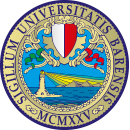 SCUOLA DI MEDICINA E CHIRURGIACORSO DI LAUREA IN INFERMIERISTICASede decentrata: Polo Didattico del SalentoCORSO INTEGRATO DI MEDICINA CLINICA Programma di Medicina InternaANNO ACCADEMICO 2022-20232° ANNO 1° SEMESTRE (2 C.U.F.)DOCENTE: Dott. Maurizio ScardiaGli strumenti del medico: Anamnesi ed esame obiettivo, esami di laboratorio e strumentali, la cartella clinica. Il metodo per fare diagnosi: semeiotica e metodologia clinica. La relazione tra medico-infermiere-paziente. Dal sintomo alla diagnosi: I sintomi e segni più comuni e loro fisiopatologia: dispnea, dolore toracico, febbre, shock, vomito, diarrea, ematemesi-melena, ittero, edemi, ascite, petecchie, ecchimosi ed ematomi. Le malattie più comuni di pertinenza internistica (epidemiologia e clinica): malattie cardiovascolari, malattie infettive, malattie respiratorie, malattie gastro-intestinali ed epatiche, malattie immunologiche e reumatologiche.Malattie endocrine	Il docente                                                         Dr. Maurizio ScardiaTesto consigliato: Medicina Interna per Scienze Infermieristiche. Ed. Piccin